Appel à projets de la Fondation d’entreprise Grand OuestLa Fondation d’entreprise Grand Ouest accompagne et valorise des projets innovants qui mettent la culture au cœur de leur démarche. Elle soutient plus particulièrement les associations qui développent des actions novatrices rayonnant sur notre territoire comme l’utilisation des nouvelles technologies de l’information et de la communication & les arts, des créations artistiques tous domaines confondus et la mixité des publics pour s’adresser au plus grand nombre.La Fondation Grand Ouest lance la quatrième édition de son appel à projets « Culturel » pour soutenir la culture en 2022Avec une enveloppe budgétaire de 55 000 euros, l’objectif est d’accompagner les associations menant des projets culturels, artistiques innovants au bénéfice du plus grand nombre sur le Grand Ouest.Les projets soutenus sont par exemple des concerts, des festivals à caractère innovant et proposant des dispositifs nouveaux, expérimentaux qui vont à la rencontre de nouveaux publics.Le soutien peut cibler plus particulièrement une action du projet global.Pour cette édition 2022, 6 projets culturels se verront décerner un prix selon trois catégories (quelles que soient les décisions gouvernementales liées à la crise sanitaire) : • 3 prix « Projecteur » : subvention de 5 000 € • 2 prix « Arc-en-ciel » : subvention de 10 000 € • 1 « prix du Grand Ouest » : subvention de 20 000 € Vous souhaitez candidater sur le Territoire « Culturel » de la Fondation d’Entreprise Grand Ouest, déposez votre dossier en ligne !LeS ÉTAPES À SUIVRE PoUR DEPOSER UN DOSSIER : Le 28 février 2022 au plus tardCompléter votre dossier en ligne directement sur notre site internet www.fondation-bpgo.fr Dans le territoire Culturel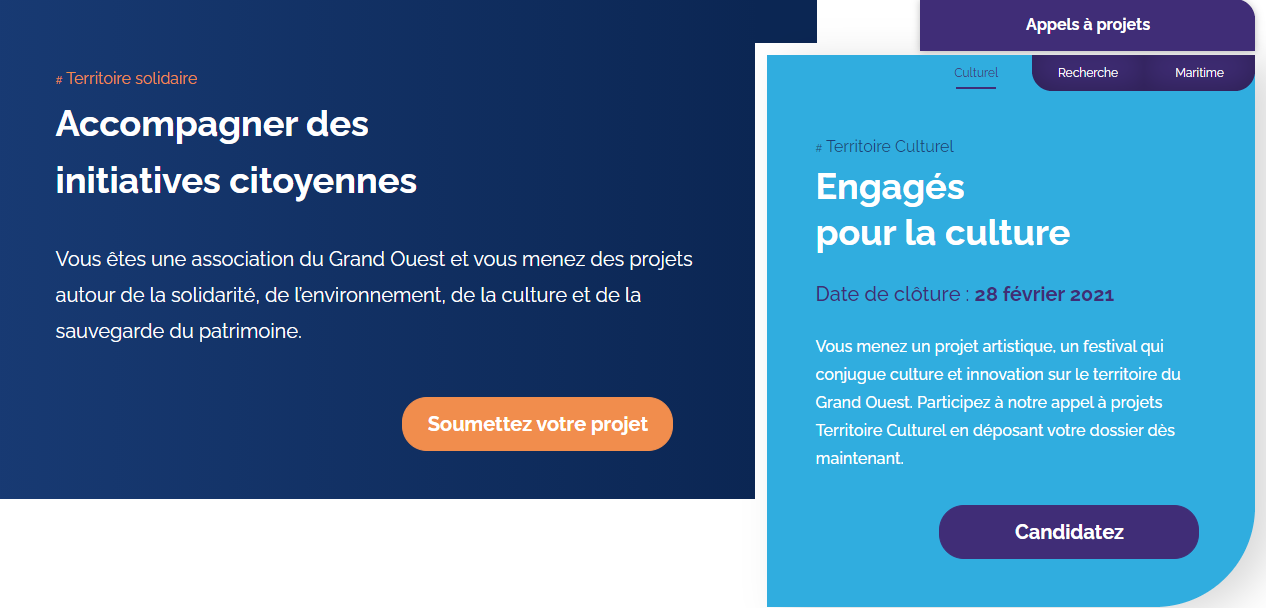 Afin de pouvoir préparer votre dossier dans les meilleures conditions, vous trouverez, ci-dessous, l’ensemble des points à renseigner et des pièces demandées.Attention : Dossier à compléter en une seule fois, pas de sauvegarde possible sur le siteTaille maximale des pièces jointes : moins de 5MBSeules les candidatures réceptionnées sur notre site internet seront étudiées 
Questionnaire à compléter en ligne : https://www.fondation-bpgo.fr/nous-les-soutenons/territoire-solidaire/Accompagner votre projet culturelVotre statut juridique : AssociationThématique du projet : Territoire CulturelDépartement du projet : 22/29/35/44/49/50/56/61/72/85 Les champs à renseigner :  Votre associationNom de l’association : Adresse : Code postal : Ville : Année de création : Nombre d’adhérents : Site internet :Présentation missions : Vous et la fondationAvez-vous déjà été accompagné par la Fondation ? : (Oui/Non)Si oui, en quelle année ?Pour quel montant ?L’association est-elle cliente Banque Populaire Grand Ouest ? : (Oui/Non)Si oui, de quelle agence dépendez-vous ?Si non, quelle agence est la plus proche ?Vos pièces justificativesTélécharger les documents demandés :Les statuts de l’association signés et à jourLe récépissé d’inscription préfectoralLa parution au journal officielLe dernier rapport d’activitéLe dernier bilan comptableAttention : Taille maximale autorisée pour chaque document 5MBVotre projetNom du projet : Présentation du projet (500 caractères maximum) : Quel est le caractère innovant du projet ? : Date de réalisation du projet :Durée du projet : Département de la réalisation du projet : case à cocherNombre de personnes concernées Votre projet favorise-t-il l’inclusion sociale ? (oui/non)Si oui, par quel biais ?Le projet permet-il de créer des liens avec les acteurs du territoire (oui/non)Si oui, quels sont ces acteurs et leur valeurs ajoutées au dispositifVotre projet concilie-t-il différentes expressions artistiques ? (oui/non)Votre projet encourage-t-il de nouvelles pratiques /nouveaux usages ? (oui/non)Si oui, lesquelsDécrivez-lesCitez la destination de la subvention demandée dans la concrétisation du projetMontant global du projetMontant de la subvention sollicitéeDans le cas où votre projet serait sélectionné, en quoi le soutien de la Fondation d’Entreprise peut-il être utile et/ou déterminant dans votre projet ?Télécharger les documents :Une présentation de votre projet sous forme pdf word ou powerpoint
1 - Votre structure
2 - Sa mission
3 - Votre projet
4 - Les objectifs du projet & concordance avec ceux de la FONDATION : Budget global du projet et dotation souhaitéeLe budget prévisionnel du projet détaillant les ressources financièresTout élément utile à l’appréciation de votre demande (articles de presse, photos, vidéos, …)Attention : Taille maximale autorisée pour chaque document 2MBLe porteur du projetPrénom du déposantNom du déposantFonction dans l’associationTéléphone/PortableEmail